Atividade de Ciências Físicas e NaturaisPeríodo 1 - Atividade 18elaborada por Johann PortschelerVamos investigar!Olá,Um dos cinco sentidos dos quais mais dependemos é o da audição. Dependemos da audição para nos comunicar, para percebermos perigos e até mesmo para saber a hora certa de acordar.Hoje, vamos conhecer uma série de ilusões auditivas que, muitas vezes são usadas para nos fazer imergir mais profundamente na música e nos filmes. Bons estudos!PropostaPreencha nos espaços abaixa os espaços abaixo com suas observações dos vídeos. Não esqueça de ser o mais detalhista possível.1. Que sílabas estão sendo pronunciadas no vídeo 1? Resposta:(escreva aqui sua resposta)2. A sequência de notas apresentada no vídeo 2 está indo de agudo para grave ou de grave para agudo? Resposta:(escreva aqui sua resposta)3. No vídeo 3, estão sendo sobrepostos diversos sons. Que frase ou frases você escuta que estão sendo ditas? Resposta:(escreva aqui sua resposta)4. Que percepção você teve da posição da caixinha de fósforos?Resposta:(escreva aqui sua resposta)ILUSÕES 4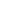 ORIENTAÇÕESAntes de iniciar sua atividade:leia a atividade com atenção;entre na apresentação online através do link abaixo.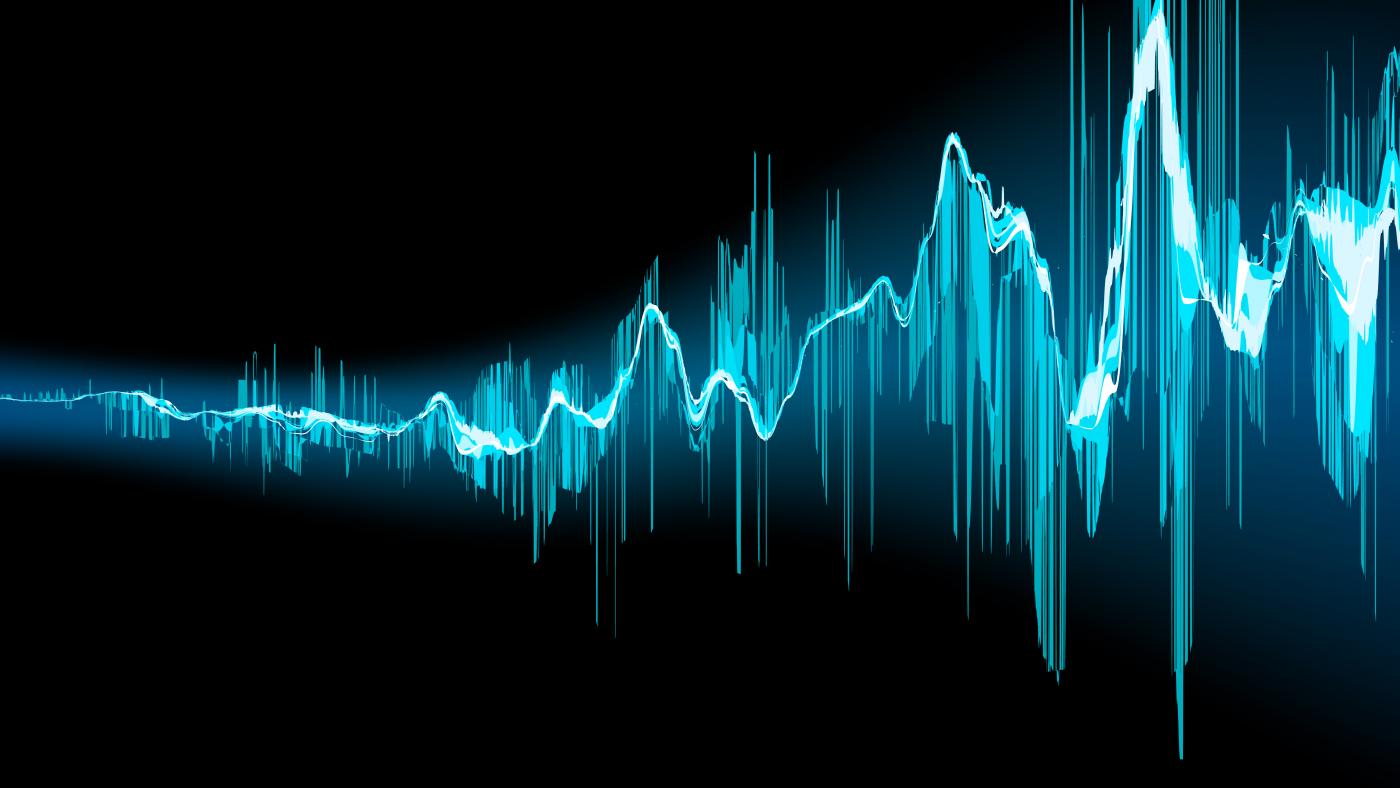 Respondendo o questionário online:acesse o link do questionário online clicando na imagem abaixo;preencha corretamente seu e-mail, pois ele será usado para enviar suas respostas para você ao final da atividade.todos os pontos do questionário são obrigatórios.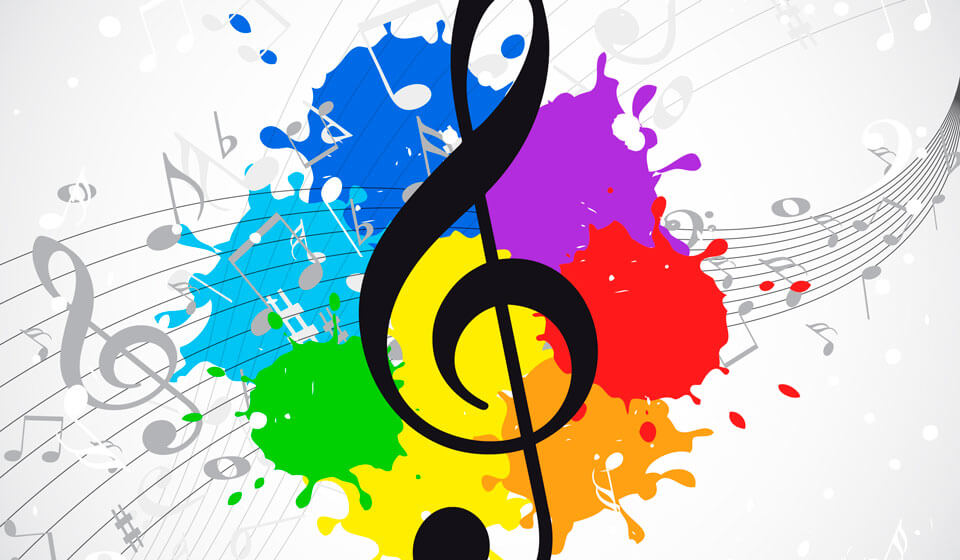 Observação: todas as atividades devem durar o tempo máximo de 45 min para cada aula que você teria da disciplina de Ciências naquele dia. Sendo assim, mesmo que não tenha terminado a atividade, faça o envio da atividade pelo Moodle.InícioTérminoTotalD.P.O.<<Horário de início:>><<Horário de término:>><<Tempo total de dedicação:>> min<<D.P.O.>>